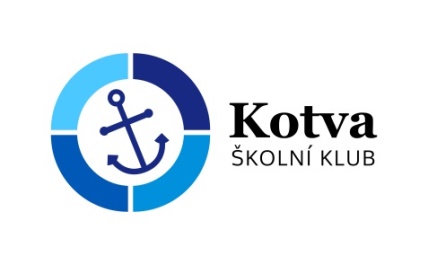 Školní klub KOTVA při CMG a SOŠPg BrnoPřihláška na podzimní prázdniny s Kotvou 25. - 29. 10. 2022
Tímto podpisem potvrzuji,že se budu plně účastnit programu, který pedagogové s animátory připraví,že se ochotně zapojím do služeb týkajících se provozu akce – úklid, nádobí a další.že dřívější odjezd z akce je možný pouze ze zdravotních důvodů nebo při nerespektování pravidel, a to na vlastní náklady a bez možnosti vrácení zbytku penězže v případě, že se odhlásím z akce později než týden před odjezdem, bude mi vrácen storno poplatek ve výši poloviny celkové cenyže si uvědomuji, že součástí programu jsou duchovně zaměřené aktivity, které jsou vedeny v římskokatolickém způsobu

V 		dne	
			-----------------------------------------------------------------		-------------------------------------------------------------------
                       podpis zájemce						podpis zákonného zástupce*Nehodící se škrtněte Děcka,baví vás objevovat? Máte rádi lidi a akce s Kotvou? Nebo chcete najít nové kamarády a u toho zažít spoustu srandy? Máme pro vás nabídku strávit krásný čas s námi uprostřed beskydské podzimní přírody a možná objevit bájnou zemi Atlantis. Místo: chalupa Orlí hnízdo, Pstruží ev.č. 184, 739 11Časy: sraz v úterý 25. října v 16:30 hod. na parkovišti mezi hlavním nádražím a OD Tesco	návrat v sobotu 29. října 2022 v 16.59 hod tamtéž. Přihlaste se nejpozději do 14.10.2022 Co si nabalte: spacák, věci na spaní, natahovací prostěradlo, osobní hygienu, dostatečné množství osobního prádla (trička, ponožky, spodní prádlo), teplé oblečení - mikinu či svetr, bundu, papuče na chalupu, boty a oblečení na sport venku, atd. Cena akce:    1800,- Kč, sponzorská cena 2000,- Kč (kdyby někdo měl finanční potíže, klidně za námi zajděte a my si s tím poradíme                             Způsob úhrady: 6964370257/0100 a do poznámky napište název akce a jméno účastníka.Při odjezdu na kurz odevzdat vyplněnéProhlášení rodičů/zákonných zástupců o bezinfekčnosti (ne starší než 1 den) Kopie kartičky zdravotní pojišťovnyOdpovědní pedagogové: vedoucí akce: Pepa Přehnal, tel. 733689464, email: prehnal@cmgp.cz duchovní a kuchař: o. Jarda Němec, tel. 603953727, email: nemec@cmgp.cz programový specialista: Katka Změlíková, email:  zmelikova@cmgp.cz Doporučujeme nedávat dětem mobilní telefony a další podobná zařízení, v případě nutnosti volejte vedoucím. Mobilní telefony vybíráme a děti mají možnost po večeři zavolat domů (cca v 19:00)Moc se na vás těšíme! o. Jarda, Katka a Pepa a animátoři.Jméno a příjmení zájemce:Jméno a příjmení zájemce:Adresa trvalého bydliště:Adresa trvalého bydliště:Zdravotní stav: dobrý* – problémový*:…………………………………………………………………….Zdravotní stav: dobrý* – problémový*:…………………………………………………………………….Telefon zákonný zástupce:Telefon zájemce: